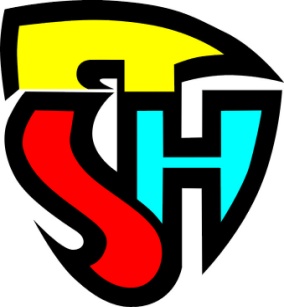 Krajské sdružení hasičů Středočeského krajeve spolupráci s Okresním sdružením hasičů PříbramVás zvena Krajské setkání Zasloužilých hasičů Středočeského kraje, které se koná pod záštitou senátora, p. Petra ŠtěpánkaDatum:		26. 6. 2021Místo konání:	Petrovice čp. 26, zámecký park v Petrovicích u Sedlčan, okres Příbram GPS:		           49.5547803N, 14.3382836EProgram:09:00 – 10:00:  příjezd účastníků10:00 – 11:00:  prohlídka výstavy veteránů11:00 – 12:00:  oběd     ve 12:00:    zahájení za přítomnosti senátora Petra Štěpánka12:30 – 16:00: hudební produkce dechové kapely Venkovanka13:00 – 14:00: sekyrkové cvičení a cvičení s hákovými žebříkyPo příjezdu předloží všechny delegace ZH OSH čestná prohlášení nebo certifikáty o očkování jednotlivých účastníků dle platného mimořádného opatření.  Bez těchto dokumentů nebude účastník na akci vpuštěn. V zámeckém parku bude pro všechny účastníky připraveno občerstvení. Vozidla, případně autobusy, budou parkovat na ploše u Základní školy Petrovice, odkud se všichni přesunou po červené trase přes náměstí, kde bude probíhat výstava veteránů, do zámeckého parku.        Josef Páv, v. r.                 Bc. Václav Jankovský, v. r.      Oldřich Lacina, v. r.      vedoucí Aktivu ZH                 náměstek starosty KSH             starosta KSHKontakt: Bc. Václav Jankovský, tel. 721 163 652, jankovsky.vaclav@gmail.comParkoviště:	U Základní školy Petrovice čp. 196, 49.5524825N, 14.3362808E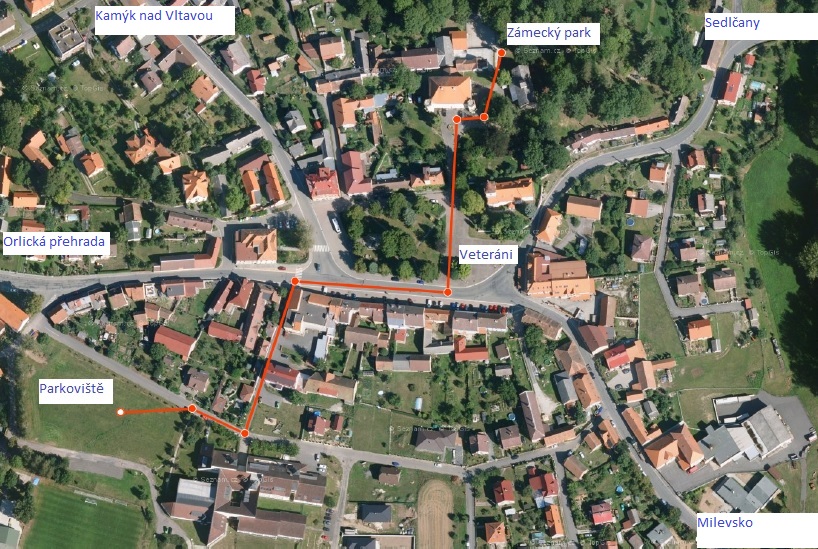 